Städt. Evangelische Grundschule
Benderstraße 78 – 40625 DüsseldorfINFORMATIONEN ZUR ANMELDUNG DER SCHULNEULINGELiebe Eltern,vielen Dank für Ihr Interesse an unserer Schule. Leider findet dieses Jahr kein Tag der offenen Tür statt. Aus diesem Grund möchten wir Sie hier gerne über die Anmeldung Ihres schulpflichtigen Kindes informieren. Sie können Ihren Wunschtermin für die Anmeldung per Email: eg.benderstr@schule.duesseldorf.de oder per Telefon: 0211 – 8928320 mit uns abstimmen. Dieser Termin wird dann verbindlich für Sie vorgemerkt.
Die Anmeldung der Schulneulinge finden in diesem Jahr an folgenden Tagen statt: 
Dienstag, d. 05.10.2021 von 15 – 18 Uhr
Mittwoch, d. 06.10.2021 von 11 – 13 Uhr und 15 Uhr – 18 Uhr
Donnerstag, d. 07.10.2020 von 11 – 13 UhrEs handelt sich nur um eine Anmeldung. Über die Aufnahme Ihres Kindes wird zu einem späteren Zeitpunkt entschieden.Suchen Sie sich bitte auf jeden Fall eine zweite Schule Ihrer Wahl aus. Diese muss auf dem Anmeldeformular eingetragen sein.Wenn die Zahl der angemeldeten Schulneulinge die Aufnahmekapazität unserer Schule übersteigt, erfolgt die Aufnahme nach folgenden Kriterien (vgl. § 1 AO-GS, BASS 13-11, Nr. 1.1):evangelischWohnortnähe GeschwisterkindEin Schulplatz für Ihr Kind an unserer Schule beinhaltet nicht automatisch auch einen Betreuungsplatz. Dies gilt für die Offene Ganztagsschule (OGS) und auch für die Übermittagsbetreuung bis 14 Uhr.Wichtig: 
Bitte bringen Sie Ihr KIND und folgende Unterlagen zur Anmeldung mit:Das von beiden Sorgeberechtigten unterschriebene Anschreiben des Schulverwaltungsamtes (rosafarbenes Formular)Kopie der GeburtsurkundeTaufbescheinigung (wenn ihr Kind evangelisch ist)Ggf. Nachweis der SorgeberechtigungAktuelles Passfoto/Bild Ihres KindesSollten Sie noch Fragen haben, dann melden Sie sich gerne bei uns.Wir freuen uns auf Sie und Ihr Kind!Ihr Team der Hanna-Zürndorfer-Schule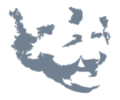 Hanna-Zürndorfer-Schule